   Smer: Trgovac   II godina   PITANJA: Pojam trgovinskog preduzeća i trgovinske radnjePodela trgovinskih preduzećaOsnivanje trgovinskih preduzećaPreventivne mere za opstanak preduzećaPrestanak rada preduzećaElementi prganizacije trgovinskog preduzećaFunkcija nabavkeFunkcija prodajeSkladišna i transportna funkcijaFinansijsko računovodstvena funkcijaPojam, podela i funkcije sredstavaOsnovna sredstvaAmortizacija osnovnih sredstavaObrtna sredstvaKružno kretanje obrtnih sredstavaKoeficijent i vreme obrta obrtnih sredstavaSopstveni izvori finansiranjaKrediti kao izvor finansiranjaPojam i podela troškovaTroškovi elemenata procesa radaTroškovi poslovnih funkcijaReagovanje troškova na promene obima proizvodnje i prometaTroškovi po mestima i nosiocimaPojam kalkulacijeVrste i metode kalkulacijeŠema kalkulacije cene robe u trgoviniProduktivnost radaEkonomičnost poslovanjaRentabilnost poslovanjaFaktori kvaliteta ekonomijePojam raspodeleUkupan prihodDobit na raspodeliZarade zaposlenih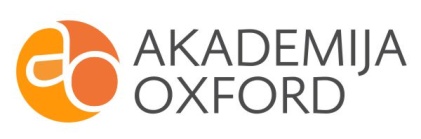 